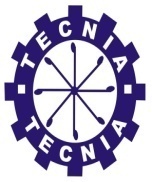 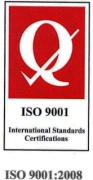      PROGRAMME SCHEDULE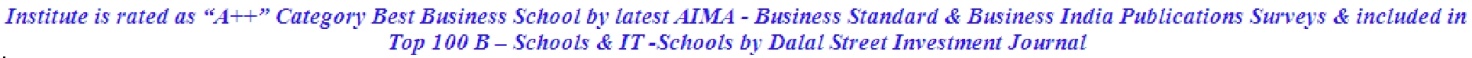 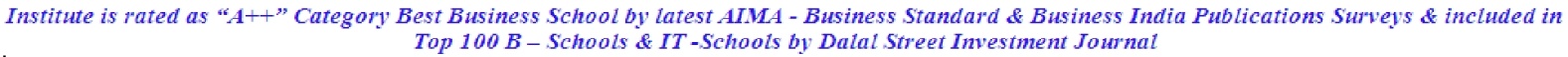 09:00 A.M. - 10:00 A.M. Registration of Delegates  INAUGURAL SESSION 10:00 A.M. – 10:30 A.M. Welcome of Chief Guest, Guest of Honor and Other Dignitaries 10:30 A.M. – 10:40 A.M. Opening Remarks by the Director, TIAS 10:40 A.M. – 10:50 A.M. Key Note Address10:50 A.M. – 11:00 A.M. Address by Prof. Rajesh Bajaj, Chief Convener, TIAS 11:00 A.M. – 11:05 A.M. Address by Dean, TIAS 11:05 A.M. – 11:10 A.M. Address by Ms. Sandhya Bindal Deputy Director, Tecnia Group of Institutions11:10 A.M. – 11:20 A.M. Address by Guest of Honor 111:20 A.M. – 11:30 A.M. Address by Guest of Honor 211:30 A.M. – 11:40 A.M. Address by Chairman, Tecnia Group of Institutions 11:40 A.M. – 11:50 A.M. Address by the Chief Guest 11:50 A.M. – 11:55 A.M. Vote of Thanks by Convener of the Conference 11:55 A.M. – 12:15 P.M. Tea Break  PLENARY SESSON - 1 12:15 P.M. – 01:15 P.M Address by the Chairperson of the Session  Speaker.1  Speaker.2  Speaker.3 01:15 P.M. – 02:00 P.M Lunch - Break  PLENARY SESSON - 2 02:00 P.M. – 03:00 P.M. Address by the Chairperson of the Session  Speaker.1  Speaker.2  Speaker.3  PLENARY SESSON-3 03:00 P.M. – 04:30 P.M. Address by the Chairperson of the Session:  Speaker.1  Speaker.2  Speaker.3 04:30 P.M. – 04:35 P.M. Valedictory Session 